部门自主采购项目询价文件项目名称：成都市技师学院（成都工贸职业技术学院）学生处2023年印刷服务采购项目（第二次）项目编号：党委学生工作部（学生处）、团委-2023-XGBTW-01采购单位：成都市技师学院（成都工贸职业技术学院）承办单位：党委学生工作部（学生处）、团委二〇二三年一、项目名称：成都市技师学院（成都工贸职业技术学院）学生处2023年印刷服务采购项目（第二次）                        二、项目编号：党委学生工作部（学生处）、团委-2023-XGBTW-01             三、采购单位：党委学生工作部（学生处）、团委                       四、预    算：65000元（大写：陆万伍仟元整）五、服务内容及要求（一）服务清单、单价最高限价、技术参数及要求排版、制作、印刷等要求1.须采用通过中国环境标志产品认证的油墨印刷。2.供应商在项目建设过程中应服从采购人的管理和监理，按照采购人要求保质保量完成印刷任务，对出现的问题，采购人指出后，供应商不予采纳或拒不改正的，采购人有权终止合同。3.供应商按照采购人提供的清单、数量、模板等进行印刷，必须字迹清晰，不能出现错印、漏印、重印、缺字等质量问题，版面整洁、浓淡均匀，图形图象清晰。4.响应时间，供应商提供7×24小时电话服务。在收到采购人印刷资料后72小时内完成样稿设计，并将样稿送采购人核对。样稿经采购人确认后3-10个工作日内完成印刷、送货等工作。5.若发生质量不符合要求应在2日内更换其不合格产品，所发生的费用由供应商自行承担。6.供应商应保证采购人临时性的特殊需求，如采购人提出应急印刷需要后，供应商应在样搞确认之日起，24小时内完成印刷、送货等工作。7.供应商应对采购人提交的资料保密，未经采购人同意不得对外公开及转发他人。8.供应商严格按照询价文件确定的的质量标准来制作印刷，如设计、颜色、尺寸、材质等不符合要求时，供应商应在采购人限定的时间内重新制作，重新制作的全部费用由供应商承担。同时采购人可扣除当次服务的产品总金额的20%作为处罚金。9.如因供应商工作人员在履行职务过程中的的疏忽、失职、过错等故意或者过失原因给采购人造成损失或侵害，包括但不限于采购人本身的财产损失、由此而导致的采购人对任何第三方的法律责任等，供应商对此均应承担全部的赔偿责任。六、商务要求：1.服务期限：合同签订之日起至2023年12月15日。2.服务地点：成都市郫都区红光街道港通北三路1899号3.付款方式：（1）本项目的成交单价是指完成单次单个印刷服务所需的所有费用单价，包括但不限于材料费、设计费、制作费、运输费、税金等所有税、费。（2）在本项目实施时若发现任何响应时存在未列明事项的遗漏(包括且不限于材料、制作、送货等)，均由供应商提供，采购人不在单独支付其他费用。（3）付款方式①分二次银行转账支付。②第一次支付：根据供应商7月1日前提供的经采购人验收合格的印刷产品量如实结算（成交单价*验收合格的数量），自采购人收到供应商提供的符合采购人财务要求且合法有效完整的等额完税发票之日起15个日历天内支付该次结算的印刷费，若收到供应商发票之日早于7月1日，则7月1日起15个日历天内支付。③第二次支付：根据供应商7月2日至12月15日提供的经采购人验收合格的印刷产品量如实结算（成交单价*验收合格的数量），自采购人收到供应商提供的符合采购人财务要求且合法有效完整的等额完税发票之日起15个日历天内支付该次结算的印刷费，若收到供应商发票之日早于12月15日，则12月15日起15个日历天内支付。④最终结算金额不超过本项目预算（陆万伍仟元整）。⑤供应商未提供增值税发票（普票），或发票经国税网验审不合格的，或者供应商提供的发票不满足采购人财务要求的，采购人有权拒付且不承担任何逾期付款的责任。⑥供应商保证提供的银行账户信息真实有效，如果供应商账户信息更改（采购人原则上不予以更换合同账户），需要在采购人付款前10个日历天内告知采购人，若因供应商原因导致采购人无法付款或错误付款，后果由供应商自行承担。验收标准：（1）验收主体：采购人（2）验收方式（方法）：采购人内部现场清点核对验收。（3）验收时间：采购人收到供应商验收通知当日内进行验收。（4）验收程序：供应商每次完成印刷、送货等工作后，通知验收，采购人收到供应商验收通知当日内进行验收；验收合格，则签署当次服务的《验收报告单》；若验收不合格，供应商应在采购人通知不合格的当天完成整改，再由采购人组织重新验收，供应商因整改产生的全部费用由供应商自行承担。若合同期内印刷产品验收累计不合格超三次，则采购人有权终止合同，并按合同约定追究供应商的违约责任。（5）验收内容：根据询价文件中的服务内容及服务、商务要求进行逐条履约验收。（6）验收标准：按询价文件的质量要求和技术指标、供应商的响应文件及承诺、合同约定进行验收。其他未尽事宜按照《财政部关于进一步加强政府采购需求和履约验收管理的指导意见》(财库〔2016〕205 号)的要求进行验收。（7）交付标准及方式：供应商在采购人指定地点完成广告制作、安装调整等工作且通过现场验收视为供应商完成当次交付。5.违约责任：（1）采购人违约责任①采购人故意逾期支付服务费的，除应及时付足服务费外，应向供应商偿付欠款总额万分之一/日的违约金，但逾期违约金不得超过欠款总额的百分之二十；逾期付款超过20日历天的，供应商有权终止合同。②非采购人故意逾期付款的，采购人不承担任何逾期付款责任，供应商也不得终止合同(说明：如因当年年终财政关闭支付系统导致采购人在合同履行期间无法支付，则采购人不承担逾期支付责任，待来年年财政支付系统开通后支付)。（2）供应商违约责任①供应商提供的印刷产品质量不符合询价文件和响应文件规定的，供应商应在收到采购人整改通知后的2日内完成整改，整改的全部费用由供应商承担。同时采购人可扣除当次服务的产品总金额的20%作为处罚金，若超过3次采购人有权终止合同，并要求供应商向采购人偿付1万元违约金，同时采购人不予退还供应商履约保证金。②供应商不能提供服务或未在采购人限定时间内完成交付而违约的，除应及时交足印刷产品外，应向采购人偿付逾期交付部分价款的20%作为违约金；逾期交付超过2日历天，采购人有权终止合同并要求供应商向采购人偿付1万元违约金，并且采购人不予退还供应商履约保证金。③供应商保证提供的印刷服务的权利无瑕疵，包括印刷产品所有权及知识产权等权利无瑕疵。如任何第三方经法院(或仲裁机构)裁决对上述印刷产品主张权利或国家机关依法对印刷产品进行没收查处的，供应商除应向采购人返还已收款项外，供应商还应向采购人偿付1万元违约金。④若供应商提供虚假、作废发票或违反国家法律、法规开具或提供发票的，供应商自行承担全部法律责任，同时供应商还应向采购人偿付1万元违约金。⑤供应商偿付的违约金不足以弥补采购人损失的，还应按采购人损失尚未弥补的部分，支付赔偿金给采购人。6.解决争议的方法：（1）履约期间，若双方发生争议，双方应通过友好协商解决，经协商不能达成协议时，应提交采购人所在地的人民法院诉讼。在诉讼期间，除正在进行诉讼的部分外，合同其他部分继续执行。（2）除判决另有规定外，一切涉诉合理费用均由违约方承担。7.履约保证金要求：（1）履约保证金为陆千元整，供应商应在成交公告发出之日起合同签订前以银行转账、支票、汇票、本票等非现金形式向采购人提交履约保证金。（2）履行合同约定完毕且验收合格后,10个日历天内无息退还供应商应退部分履约保证金。因采购人原因逾期退还的，应当以未退还金额为基数，按合同订立时1年期贷款市场报价利率标准向供应商支付相应违约金，但违约金最高不得超过未退还金额的百分之十。若因供应商不及时或未提供“履约保证金的收据”、“履约保证金退还申请”的，则采购人不承担逾期退还违约责任。（3）履约保证金汇入的银行及账号：户    名：成都市技师学院开户银行：工行四川成都分行郫都红光支行 账    号：4402054609100031151（4）履约保证金不予退还情形:一是供应商未按合同要求履行的，其履约保证金全部扣除。二是供应商缴纳了履约保证金，但因自身原因被取消成交资格或在成交公示期满之日起30个日历天(含法定节假日)内供应商不按询价文件确定的事项与采购人签订合同的，其履约保证金不予退还。三是法律法规或合同约定的其他情形。七、项目联系人及电话： 1.联系人：李志军  2.联系电话：028-61835031               八、说明：1.响应文件格式:见附件1。2.评审流程及办法:见附件2。3.供应商报的结算率高于1的为无效报价（结算率说明：某服务事项的单价限价为10元，供应商报的结算率为70%，则该服务事项的成交单价=10*70%=7元）。4.本询价单条款均为实质性要求，不满足则响应无效。5.递交响应文件要求：（1）响应文件递交数量：响应文件为一份正本。（2）响应文件密封要求：密封封装，封面上注明采购项目名称、项目编号、供应商名称、日期。（3）响应文件装订及盖章要求：响应文件需装订成册(可订书机装订）；密封袋封口处及响应文件内容加盖供应商公章（响应文件内容逐页加盖供应商公章，包含封面）。6.供应商联合体参选：本项目不接受供应商以联合体的形式进行参选。7.供应商递交响应文件的时间、地点：（1）递交响应文件开始时间：2023年5月31日14时30分（2）递交响应文件截止及项目评审时间：2023年5月31日15时00分（3）递交响应文件地点：成都市郫都区红光街道港通北三路1899号综合楼C109室。响应文件必须在递交响应文件截止时间前送达，逾期送达、密封或盖章标注错误的，为无效响应文件。不接受以电子邮件、传真及邮寄方式递交的响应文件。8.询价结果于询价(评审)结束后的5个工作日内在校园网上公告。附件1：响应文件格式成都市技师学院（成都工贸职业技术学院）学生处2023年印刷服务采购项目（第二次）响应文件密封封面项目名称：成都市技师学院（成都工贸职业技术学院）学生处2023年印刷服务采购项目（第二次）项目编号：党委学生工作部（学生处）、团委-2023-XGBTW-01供应商名称（盖单位公章）：                           日期：        年    月    日成都市技师学院（成都工贸职业技术学院）学生处2023年印刷服务采购项目（第二次）响应文件正本内容封面项目名称：成都市技师学院（成都工贸职业技术学院）学生处2023年印刷服务采购项目（第二次） 项目编号：党委学生工作部（学生处）、团委-2023-XGBTW-01供应商名称（盖单位公章）：                           日期：        年    月    日一、法定代表人身份证明书        （法定代表人姓名）在         （供应商名称）处任                （职务名称）职务，是         （供应商名称）的法定代表人。特此证明。供应商名称：（盖单位公章）日期：   年   月   日备注：1.法定代表人亲自参加投标时适用本证明书。2.应附法定代表人身份证复印件。3.身份证处于有效期内。二、法定代表人授权书成都市技师学院（成都工贸职业技术学院）：本授权声明：            （供应商名称）,       （法定代表人姓名、职务）授权         （被授权代表姓名、职务）为我方参加成都市技师学院（成都工贸职业技术学院）学生处2023年印刷服务采购项目（第二次）（编号：党委学生工作部（学生处）、团委-2023-XGBTW-01）采购活动的合法代表，以我方名义全权处理该项目有关事宜（递交响应文件、签订合同以及执行合同等一切事宜）。特此声明。委托期限：                                                                供应商名称：（盖单位公章）法定代表人（签字）：职    务：授权代表（签字）：职    务：日    期： 年 月 日备注：1.法定代表人不亲自参加投标，而由授权代表参加投标的适用。2.应附法定代表人身份证复印件和授权代表身份证复印件。3.身份证处于有效期内。资格证明文件（盖单位公章）1.供应商若为企业法人：提供“营业执照”；2.若为事业法人：提供“统一社会信用代码法人登记证书”；3.若为其他组织：提供“对应主管部门颁发的准许执业证明文件或营业执照”。注：（1）发证机关有年检要求的，应按规定通过年检;（2）在有效期内;（3）复印件加盖供应商公章。（4）企业提供营业执照（正本或副本）复印件，事业单位提供事业单位法人证书复印件，其他组织提供执业许可证或营业执照等证明文件复印件。2.新闻出版部门颁发且有效的印刷经营许可证复印件四、供应商基本情况供应商名称： （盖单位公章）法定代表人或授权代理（签字）： 日  期： 年 月 日五、声明函成都市技师学院（成都工贸职业技术学院）：我单位作为参加成都市技师学院（成都工贸职业技术学院）学生处2023年印刷服务采购项目（第二次）（编号：党委学生工作部（学生处）、团委-2023-XGBTW-01）的供应商，在此郑重声明：一、我单位    (说明：填写“具有”或“不具有”)良好的商业信誉和健全的财务会计制度。二、我单位    (说明：填写“具有”或“不具有”)履行合同所必须的设备和专业技术能力；三、我单位    (说明：填写“有”或“没有”)依法缴纳税收和社会保障资金的良好记录；四、我单位参加采购活动前三年内，在经营活动中    (说明：填写“没有”或“有”)重大违法记录。五、我单位    (说明：填写“有”或“没有”)与其他供应商组成联合体参加本次采购活动。六、我单位及其现任法定代表人、主要负责人    (说明：填写“有”或“没有”)行贿犯罪记录七、我单位的响应文件编制单位和个人分别为：    (说明：填写“编制单位名称）；         （说明：填写“编制个人姓名”） 。八、我单位委托办理投标事宜的单位及人员详见法定代表人授权书（法定代表人亲自参加的除外）。九、我单位为本项目配备的管理成员为         和联系人员为       。十、我单位   (说明：填写“不存在”或“存在”)与单位负责人为同一人或者存在直接控股、管理关系的其他供应商同时参与本项目的采购活动的行为。与我单位负责人为同一人的单位为:      (说明：填写“无”或“供应商名称）；与我单位存在直接控股关系的单位为：    (说明：填写“无”或“供应商名称）；存在管理关系的单位为：      (说明：填写“无”或“供应商名称）。十一、我单位参加本次采购活动，    (说明：填写“不存在”或“存在”)我单位实际控制人或者中高级管理人员是本项目采购工作人员的情形。十二、我单位参加本次采购活动，    (说明：填写“不存在”或“存在”)同一母公司的两家及以上的子公司以不同供应商身份同时参加本项目的采购活动的情形。十三、我单位参加本次采购活动前，本单位对本次采购项目    (说明：填写“未提供”或“提供”)过整体设计、规范编制或者项目管理、监理、检测等服务。十四、我单位响应文件中提供的任何资料和技术、服务、商务等响应承诺情况都是真实的、有效的、合法的。十五、本次采购活动，我方递交的响应文件有效期为90日历天。特此声明。供应商名称： （盖单位公章）法定代表人或授权代理（签字）： 日  期： 年 月 日六、承诺函成都市技师学院（成都工贸职业技术学院）：我单位作为参加成都市技师学院（成都工贸职业技术学院）学生处2023年印刷服务采购项目（第二次）（编号：党委学生工作部（学生处）、团委-2023-XGBTW-01）的供应商，在此郑重承诺如下：一、我单位全面研究了本项目的询价文件，决定参加贵单位组织的本项目采购活动。我方严格按询价文件约定实施和完成本项目，达到贵单位的设计使用功能。二、我方自愿按照询价文件规定的各项要求向贵单位提供所需服务或货物。三、一旦我方成交，我方将严格履行采购合同规定的责任和义务，保证本项目的实施、完成并交付贵单位验收和使用。四、我单位保证在本项目使用的任何产品和服务(包括部分使用)时，不会产生因第三方提出侵犯其专利权、商标权或其它知识产权而引起的法律和经济纠纷，如因专利权、商标权或其它知识产权而引起法律和经济纠纷，由我方承担所有相关责任。采购人享有本项目实施过程中产生的知识成果及知识产权。如我方在项目实施过程中采用自有知识成果，我方承诺提供相关技术文档，并提供无限期技术支持，采购人享有永久使用权(含采购人委托第三方在该项目后续开发的使用权)。如我方在项目实施过程中采用非自有的知识产权，则在报价中已包括合法获取该知识产权的相关费用。本单位对上述承诺的内容事项真实性、合法性负责。如经查实上述承诺的内容事项存在虚假，我单位自愿接受以提供虚假材料谋取成交所带来的所有责任。供应商名称： （盖单位公章）法定代表人或授权代理（签字）： 日  期： 年 月 日七、廉洁承诺书成都市技师学院（成都工贸职业技术学院）：我单位作为参加成都市技师学院（成都工贸职业技术学院）学生处2023年印刷服务采购项目（第二次）（编号：党委学生工作部（学生处）、团委-2023-XGBTW-01）的供应商，在此郑重承诺如下：1.不以任何方式行贿采购人的工作人员及其配偶、子女及其配偶等亲属和其他特定关系人，包括但不限于以下方式：(1)不以任何形式向采购人的工作人员馈赠礼品、礼金、消费卡、有价证券、股权、其他金融产品等财物。 (2)不组织、不邀请采购人工作人员参加旅游、高消费娱乐健身或到禁止召开会议的风景名胜区参加培训会议。 (3)不利用代理商或中间人行贿。 (4)不直接或间接向采购人工作人员及其配偶、子女及其配偶等亲属和其他特定关系人提供全职或兼职岗位包括代理人、顾问等。(5)不与采购人的工作人员及其配偶、子女及其配偶等亲属和其他特定关系人发生任何借款/贷款往来。(6)不向采购人的工作人员及其配偶、子女及其配偶等亲属和其他特定关系人输送不正当利益，或拉拢其参利益分配。(7)杜绝相关法律法规明确规定为行贿的行为。2.支持采购人廉政风险防控体系建设。若采购人的工作人员在日常业务过程中有索贿行为，我单位必须拒绝，并向采购人纪检监察部门投诉。若我单位对采购人的工作人员的索贿行为不拒绝、不申报，或满足其要求，则该行为应视为我单位的行贿行为。 3.在业务往来过程中，坚持诚信原则，我单位保证： (1)提供的文件、资料、数据、陈述和口头陈述等保证真实、准确。 (2)严格遵守做出的承诺、双方签署的合同、协议和备忘录等，不隐瞒任何可能对采购人利益造成影响的信息，积极配合采购人各项监督工作。 (3)在采购活动中无参与串通的行为。对上述承诺的内容事项真实性、合法性负责。如经查实上述承诺的内容事项存在虚假，自愿接受以提供虚假材料谋取成交所带来的所有责任。供应商名称： （盖单位公章）法定代表人或授权代理（签字）： 日  期： 年 月 日八、  成都市技师学院（成都工贸职业技术学院）学生处2023年印刷服务采购项目（第二次）服务内容及要求、商务要求应答注： 1.供应商必须据实填写，不得虚假应答，否则将取消其成交资格。2.本项目询价文件条款均为实质性要求，不满足则响应无效。供应商名称： （盖单位公章）法定代表人或授权代理（签字）： 日  期：   年 月 日九、 成都市技师学院（成都工贸职业技术学院）学生处2023年印刷服务采购项目（第二次）报价明细     供应商名称： （盖单位公章）法定代表人或授权代理（签字）： 日  期：   年 月 日附件2成都市技师学院（成都工贸职业技术学院）学生处2023年印刷服务采购项目（第二次）询价小组评审流程及办法询价小组按照以下流程和办法进行评审：一、资格性评审:询价小组成员检查所有供应商递交的响应文件：1.是否按询价文件要求密封与装订成册；2.是否按询价文件要求提供法定代表人身份证明书（授权代表人参与投标的不需要提供），法定代表人授权书（法定代表人亲自参加投标的不需要用提供），资格证明文件，供应商基本情况表，声明函，承诺函，廉洁承诺书，服务内容及要求、商务要求应答，项目报价明细。3.递交的响应文件是否按照询价文件要求加盖公章（响应文件内容逐页加盖供应商公章，包含封面）、签字。4.身份证及资格证明文件是否在有效期内。5.供应商是否①具有良好的商业信誉和健全的财务会计制度；②具有履行合同所必须的设备和专业技术能力；③有依法缴纳税收和社会保障资金的良好记录；④在经营活动中没有重大违法记录；⑤没有与其他供应商组成联合体参加本次采购活动；⑥供应商及其现任法定代表人、主要负责人没有行贿犯罪记录。二.串通及回避检查：询价小组成员检查是否存在串通或者应当回避的情况，若出现以下情形之一的，审查不通过1.不同供应商的响应文件由同一单位或者个人编制；2.不同供应商委托同一单位或者个人办理投标事宜；3.不同供应商的响应文件载明的项目管理成员或者联系人员为同一人；4.不同供应商的响应文件异常一致或者报价呈规律性差异；5.不同供应商的响应文件相互混装；6.单位负责人是同一人或者存在直接控股、管理关系；7.供应商的实际控制人或者中高级管理人员是本项目采购人的工作人员；8.同一母公司的两家及以上的子公司以不同供应商身份同时参加本项目的采购活动；9.供应商为本项目提供过整体设计、规范编制或者项目管理、监理、检测等服务。三、技术与服务性评审：询价小组成员评审通过资格性评审、串通及回避检查的供应商递交的服务内容及要求、商务要求应答是否为完全响应。四、报价评审：询价小组成员审核通过资格性评审、串通及回避检查、技术与服务性评审的供应商的报价是否有效【供应商报的结算率高于1的为无效报价】。  供应商报价低于最高限价50%或者低于其他有效供应商报价算术平均价40%，有可能影响产品质量或者不能诚信履约的，询价小组成员应当要求其在评审现场合理的时间内提供成本构成书面说明，并提交相关证明材料。书面说明应当按照国家财务会计制度的规定要求，逐项就供应商提供的货物、工程和服务的主营业务成本（应根据供应商企业类型予以区别）、税金及附加、销售费用、管理费用、财务费用等成本构成事项详细陈述。供应商书面说明应当签字确认或者加盖公章，否则无效。供应商提供书面说明后，询价小组成员应当结合采购项目采购需求、专业实际情况、供应商财务状况报告、与其他供应商比较情况等就供应商书面说明进行审查评价。供应商拒绝或者变相拒绝提供有效书面说明或者书面说明不能证明其报价合理性的，询价小组成员应当将其响应文件作为无效处理。五、确定成交供应商：按有效报价从低到高的顺序进行排序，报价最低的供应商为第一成交供应商候选人。供应商报价相同的，由询价小组组织供应商抽签确定推荐成交候选供应商顺序。六、询价失败，重新组织询价的情况：1.报名或递交响应文件的供应商不足三家。2.资格性审查、串通及回避检查通过的供应商不足三家。3.完全响应技术与服务要求的供应商不足三家。4.报价为有效报价的供应商不足三家。5.出现影响采购公正的违法、违规行为的。6.因重大变故，采购任务取消的。序号名称技术参数及要求单价最高限价参考图片1考勤簿1.规格：210mm*285mm。2.封面：≥200g牛皮纸；单面印刷。3.内页：共55-70页，≥70g双胶纸，双面印刷，胶装。5元/本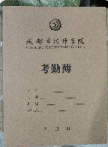 2工作手册1.规格：420mm*285mm（展开尺寸）。2.封面：≥300g的牛皮纸，双面印刷。3.内页：共100-130页，≥100g双胶纸,双面打印，胶装。6元/本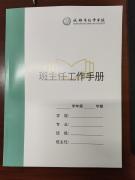 3学生家庭经济困难认定申请及资助项目评审表1.规格：210mm*285mm。2.双面印刷单色。3.≥120g双胶纸。0.7元/张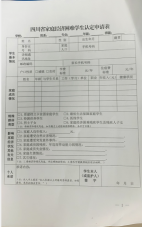 4学生证1.规格：160mm*110mm（长展开）圆角。2.封面：厚度≥0.6mm；封面墨蓝色仿皮革，烫金校名。3.内芯：共6页，≥250g白卡纸，双面打印，环保无毒胶水粘贴合成。1.8元/个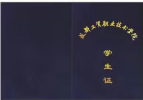 5宣传册1.规格：210mm*285mm（展开尺寸）三折页。2.≥200g铜版纸，双面印刷。1.5元/张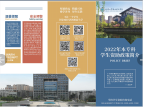 6封面装订文件胶装1.规格:A4（内页大小）。2.封面封底≥200g蓝色皮纹纸印刷（无需内页）。5/本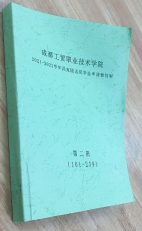 7晚自习抽查本1.规格：420mm*285mm（展开尺寸）。2.封面：≥300g牛皮纸，双面印刷。3.内页：共25-35页,≥100g双胶纸，单面打印，胶装。5/本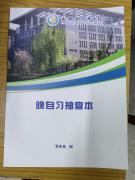 8荣誉证书外壳+内页1.外壳：350mm*250mm ， 红色绒面，烫金工艺2.内页：340mm*240mm，内页重量≥120g，3.单面打印6元/套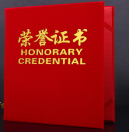 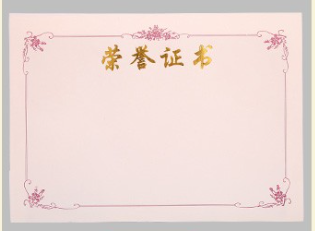 9荣誉证书内页1.粉纸340mm*240mm。2.内页重量≥120g3.单面打印0.6元/张10社团工作牌1.卡套：70mm*110mm。2.内卡：54mm*85mm。≥200g铜版纸3.绳长：90mm。2元/个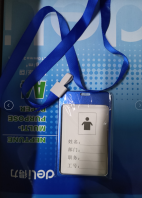 11国家奖学金证书外壳1外壳：355mm*255mm，表面烫金， 不折叠款2..封面材质: 仿皮18/个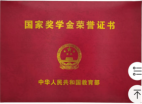 身份证正面复印件身份证背面复印件法定代表人身份证正面复印件法定代表人身份证背面复印件授权代表身份证正面复印件授权代表身份证背面复印件供应商名称注册地址邮政编码邮政编码联系方式联系人联系电话联系电话联系方式传真网址网址组织结构法定代表人姓名姓名技术职称联系电话联系电话技术负责人姓名姓名技术职称联系电话联系电话成立时间员工总人数：员工总人数：员工总人数：员工总人数：员工总人数：员工总人数：企业资质等级其中其中项目经理项目经理营业执照号其中其中高级人员高级人员注册资金其中其中中级人员中级人员开户银行其中其中初级人员初级人员账号其中其中技工技工经营范围备注序号服务内容及要求、商务要求响应文件响应情况（填写是否满足询价文件要求）1五、服务内容及要求2六、商务要求序号名称最高单价限价结算率1考勤簿5元/本（）%2工作手册6元/本（）%3学生家庭经济困难认定申请及资助项目评审表0.7元/张（）%4学生证1.8元/个（）%5宣传册1.5元/张（）%6封面装订文件胶装5/本（）%7晚自习抽查本5/本（）%8荣誉证书外壳+内页6元/套（）%9荣誉证书内页0.6元/张（）%10社团工作牌2元/个（）%11国家奖学金证书外壳18/个（）%结算率为   % （大写：百分之      ）1.成交单价（单价限价*结算率）为固定包干价，是完成单次服务事项工作所需的一切费用。（案例说明：某服务事项的单价限价为10元，供应商报的结算率为70%，则该服务事项的成交单价=10*70%=7元）2.供应商报的结算率高于1的为无效报价。说明：该表格可根据实际进行调整.结算率为   % （大写：百分之      ）1.成交单价（单价限价*结算率）为固定包干价，是完成单次服务事项工作所需的一切费用。（案例说明：某服务事项的单价限价为10元，供应商报的结算率为70%，则该服务事项的成交单价=10*70%=7元）2.供应商报的结算率高于1的为无效报价。说明：该表格可根据实际进行调整.结算率为   % （大写：百分之      ）1.成交单价（单价限价*结算率）为固定包干价，是完成单次服务事项工作所需的一切费用。（案例说明：某服务事项的单价限价为10元，供应商报的结算率为70%，则该服务事项的成交单价=10*70%=7元）2.供应商报的结算率高于1的为无效报价。说明：该表格可根据实际进行调整.结算率为   % （大写：百分之      ）1.成交单价（单价限价*结算率）为固定包干价，是完成单次服务事项工作所需的一切费用。（案例说明：某服务事项的单价限价为10元，供应商报的结算率为70%，则该服务事项的成交单价=10*70%=7元）2.供应商报的结算率高于1的为无效报价。说明：该表格可根据实际进行调整.